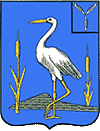 АДМИНИСТРАЦИЯБОЛЬШЕКАРАЙСКОГО МУНИЦИПАЛЬНОГО ОБРАЗОВАНИЯ РОМАНОВСКОГОМУНИЦИПАЛЬНОГО РАЙОНАСАРАТОВСКОЙ ОБЛАСТИРаспоряжение№ 33-р30 ноября 2021 годас. Большой КарайОб издании очередного выпускаинформационного сборника«Большекарайский вестник»На основании Устава Большекарайского муниципального образования Романовского муниципального района Саратовской области, решения Совета депутатов Большекарайского муниципального образования Романовского муниципального района Саратовской области  от 12.03.2012 года № 171 «Об утверждении официального печатного органа Большекарайского муниципального образования»1.Издать  информационный сборник «Большекарайский вестник» № 16 от 30 ноября  2021 года тиражом 10 экземпляров. 2. Опубликовать:-решение №120 от 11.11.2021г. «О внесении изменений в решение Совета Большекарайского муниципального  образования от 07.04.2021г.№106/1 «Об утверждении Положения О бюджетном процессе в Большекарайском муниципальном образовании Романовского муниципального района Саратовской области  »;-решение №121 от 11.11.2021г. «О создании муниципального дорожного фонда Большекарайскогомуниципального образования Романовского муниципального района Саратовской области»-решение №122 от 11.11.2021г. «О согласии Совета депутатов Большекарайского муниципального образования Романовского муниципального района Саратовской области  на участие в заседании Общего Собрания Ассоциации «Совет муниципальных образований Саратовской области» в 2021 году дистанционным способом и голосовании на нем члена Ассоциации «Совет муниципальных образований Саратовской области» Большекарайского муниципального образования Романовского муниципального района Саратовской области»;-решение №123 от 30.11.2021г. «О внесении изменений в решение Совета  Большекарайского муниципального  образования от 25.03.2020г.№67 «Об утверждении Положения о публичных слушаниях в Большекарайском  МО РМР  »;-решение №124 от 30.11.2021г. «О проекте   бюджета Большекарайского  муниципального образования на 2022 годи  плановый период 2023 и 2024 годов»; -решение №125 от 30.11.2021г. «Об исполнении бюджета Большекарайского муниципальногообразования  за 9 месяцев 2021 года».-постановление №43 от 01.11.2021г. «О внесении изменений в постановление  администрации Большекарайского  муниципального образования от 08.11.2019года №58 «Об утверждении Положения  о порядке формирования,  утверждения и ведения планов-графиков закупок товаров, работ, услуг для обеспечения муниципальных нужд»(с измен.от 18.12.2019г.№71)»;-постановление №44 от 01.11.2021г. «О внесении изменений в постановление от 08.08.2016 г. №57 «Об утверждении административного  регламента по предоставлению муниципальной услуги  «Предоставление разрешения на условно разрешенный вид использования земельного участка или объекта капитального строительства»(с изменениями от от 10.10.2016г. № 67,от 30.01.2017 № 4,от 11.09.2018№53,от 27.12.2018№82,от 05.02.2019№7,  от 07.02.2020№8, от 11.03.2020№16)»;	-постановление №45 от 23.11.2021г. «Об отмене некоторых постановлений администрации Большекарайского муниципального образования»;-постановление №46 от 23.11.2021г. «Об утверждении перечня муниципальных услуг(функций)администрации Большекарайского муниципального образования»;-постановление №47 от 23.11.2021г. «О присвоении адреса земельному участку»;-постановление №48 от 23.11.2021г. «О предоставлении основного вида разрешенного использования земельному участку»;-постановление №49 от 29.11.2021г. «Об утверждении методики прогнозирования  поступлений доходов в бюджет Большекарайского  муниципального образования Романовского муниципального района Саратовской области,  главным администратором которых является  Администрация Большекарайского муниципального  образования Романовского муниципального  района Саратовской области»;-распоряжение №30-р от 23.11.2021г. «Об утверждении плана мероприятий  по правовому просвещению населения  Большекарайского муниципального образования на 2021 - 2023 годы»;-распоряжение №31-р от 29.11.2021г. «О подготовке и проведении к командно-штабной  тренировки по предупреждению и ликвидации  чрезвычайных ситуаций при угрозе и возникновении чрезвычайных ситуаций, вызванных возникновением заторов на автомобильных дорогах в зимний период на территории Большекарайского муниципального образования  1 декабря 2021 года»;-распоряжение №32-р от 29.11.2021г. «Об   обеспечении    безопасности    людей  на водных объектах Большекарайского муниципального  образования  в зимний период 2021 – 2022 г.г»;3.Контроль за исполнением настоящего решения оставляю за собой .Глава Большекарайскогомуниципального образования                                                                           Н.В.Соловьева